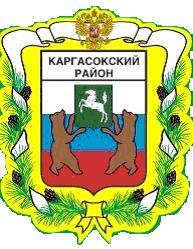 МУНИЦИПАЛЬНОЕ ОБРАЗОВАНИЕ «Каргасокский район»ТОМСКАЯ ОБЛАСТЬ                                ДУМА КАРГАСОКСКОГО РАЙОНАВ целях приведения в соответствие со штатным расписанием Администрации Каргасокского района»Дума Каргасокского района РЕШИЛА:1. Внести изменения в решение Думы Каргасокского района от 20.12.2017 №147 «Об утверждении Перечня должностей муниципальной службы в органах местного самоуправления муниципального образования «Каргасокский район», при поступлении на которые граждане и при замещении которых муниципальные служащие обязаны представлять сведения о своих доходах, об имуществе и обязательствах имущественного характера, а также сведения о доходах, об имуществе и обязательствах имущественного характера своих супруги (супруга) и несовершеннолетних детей, признании утратившими силу некоторых решений Думы Каргасокского района», изложив Перечень должностей муниципальной службы в органах местного самоуправления муниципального образования «Каргасокский район», при поступлении на которые граждане и при замещении которых муниципальные служащие обязаны представлять сведения о своих доходах, об имуществе и обязательствах имущественного характера, а также сведения о доходах, об имуществе и обязательствах имущественного характера своих супруги (супруга) и несовершеннолетних детей, утвержденный указанным решением, в новой редакции согласно приложению к настоящему решению. 2. Официально опубликовать (обнародовать) настоящее решение в установленном порядке.3. Контроль за исполнением настоящего решения возложить на правовой комитет Думы Каргасокского района.Председатель Думы Каргасокского района            							     И.В. Кирин Глава Каргасокского района							 А.П. АщеуловУтвержден		решением Думы		Каргасокского района		от 03.11.2021 № 100		ПриложениеПереченьдолжностей муниципальной службы в органах местного самоуправления муниципального образования «Каргасокский район», при поступлении на которые граждане и при замещении которых муниципальные служащие обязаны представлять сведения о своих доходах, об имуществе и обязательствах имущественного характера, а также сведения о доходах, об имуществе и обязательствах имущественного характера своих супруги (супруга) и несовершеннолетних детей1. Заместитель Главы Каргасокского района.2. Управляющий делами Администрации Каргасокского района.3. Руководитель (начальник) управления (отдела, иного структурного подразделения) Администрации Каргасокского района.4. Заместитель руководителя (начальника) управления (отдела, иного структурного подразделения) Администрации Каргасокского района.5. Инспектор контрольно-счетного органа.6. Муниципальные служащие Отдела по управлению муниципальным имуществом и земельными ресурсами Администрации Каргасокского района.7. Главный специалист по муниципальным закупкам Отдела экономики Администрации Каргасокского района.8. Ведущий специалист по вопросам градостроительства Отдела жизнеобеспечения района Администрации Каргасокского района.                                                       РЕШЕНИЕ                                                       РЕШЕНИЕ                                                       РЕШЕНИЕ                                                       РЕШЕНИЕ03.11.2021№ 100с. Каргасокс. Каргасокс. КаргасокО внесении изменений в решение Думы Каргасокского района от 20.12.2017 №147 «Об утверждении Перечня должностей муниципальной службы в органах местного самоуправления муниципального образования «Каргасокский район», при поступлении на которые граждане и при замещении которых муниципальные служащие обязаны представлять сведения о своих доходах, об имуществе и обязательствах имущественного характера, а также сведения о доходах, об имуществе и обязательствах имущественного характера своих супруги (супруга) и несовершеннолетних детей, признании утратившими силу некоторых решений Думы Каргасокского района» О внесении изменений в решение Думы Каргасокского района от 20.12.2017 №147 «Об утверждении Перечня должностей муниципальной службы в органах местного самоуправления муниципального образования «Каргасокский район», при поступлении на которые граждане и при замещении которых муниципальные служащие обязаны представлять сведения о своих доходах, об имуществе и обязательствах имущественного характера, а также сведения о доходах, об имуществе и обязательствах имущественного характера своих супруги (супруга) и несовершеннолетних детей, признании утратившими силу некоторых решений Думы Каргасокского района» 